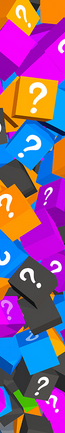 Máte zájem se dozvědět víc o možných metodách léčby?Pečujete o nemocného s PN co má „pumpu“ či „stimulaci“?Chcete se poradit, dozvědět se základní informace? Pozdní stadia Parkinsonovy nemoci a možná operační řešení30. 10. 2015 od 15 hodin   Seminář se uskuteční v Domově sester   Adresa:  Program:  Pumpové systémy - . Bc. M. Fialová specializovaná odborná sestra z Všeobecné      fakultní nemocnice Praha, neurologická klinika  15:00 - 15:30                Kritéria pro zavedení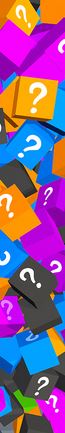                Princip fungování pump               Způsob implantace               Nejčastější dotazy na horké lince  15:30 – 16:00                Otázky přítomných  Přestávka na občerstvení Hluboká mozková stimulace (DBS) -  V. Pulkrábková, specializovaná odborná sestra   z Fakultní nemocnice u Svaté  Anny  Brno, I. neurologická  klinika  16:15 – 16:45                Kritéria pro zavedení               Princip fungování stimulace               Způsob implantace               Nejčastější dotazy na horké lince  16:45 – 17:15                Otázky přítomnýchPro členy Parkinson-Help z. s., pečující a zdravotnický personál je účast na semináři bezplatná. Občerstvení zajištěno.